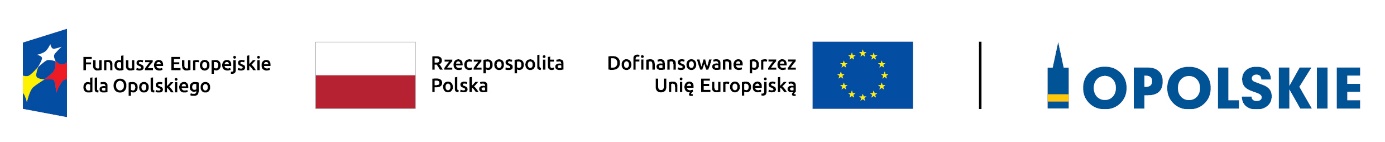 Lista projektów złożonych w ramach postępowania niekonkurencyjnego dla działania 4.1 Infrastruktura drogowa FEO 2021-2027 skierowanych do rozstrzygnięcia.     Źródło: opracowanie własne na podstawie danych z LSI FEO 2021-2027.Lp.Nr wnioskuNazwa wnioskodawcyTytuł projektu1.FEOP.04.01-IZ.00-0001/23Województwo OpolskieRozbudowa drogi wojewódzkiej nr 423 
w miejscowości Zdzieszowice2.FEOP.04.01-IZ.00-0002/23Województwo OpolskieRozbudowa drogi wojewódzkiej nr 454 
w m. Krogulna3.FEOP.04.01-IZ.00-0003/23Województwo OpolskieRozbudowa Drogi wojewódzkiej nr 463 
w m. Kadłub Turawski4.FEOP.04.01-IZ.00-0004/23Województwo OpolskieRozbudowa drogi wojewódzkiej nr 408 na odc. Kędzierzyn-Koźle - Brzeźce5.FEOP.04.01-IZ.00-0005/23Województwo OpolskieRozbudowa drogi wojewódzkiej nr 454 na odcinku Kup-Ładza6.FEOP.04.01-IZ.00-0006/23Województwo OpolskieRozbudowa drogi wojewódzkiej nr 411 
w m. Przełęk